Опыт проведения мероприятия Дня здоровья в школе для  учащихся с ОВЗ День здоровья проводится ежегодно во всех школах страны. Его празднование, как правило, проходит 7 апреля во Всемирный день здоровья, день образования ВОЗ  - Всемирной организации здравоохранения. В рамках праздника проводятся различные мероприятия, целью которых является  пропаганда среди учащихся здорового образа жизни, развития интереса к физической культуре и спорту. Основной и самой важной составляющей здоровья ВОЗ назвал постоянную физическую активность. Недостаточная физическая активность — одна из причин многих неинфекционных заболеваний, таких как рак, диабет, болезни сердца. Это очень значимая причина глобальной смертности населения. Поэтому в нашей школе в этот день проводятся общешкольные спортивные мероприятия, акции, тематические перемены, организуемые учителями адаптивной физической культуры. Но здоровье человека связано не только с физической активностью, проблемы здорового образа жизни и профилактики различных заболеваний рассматриваются и на уроках биологии, поэтому  учитель биологии не может остаться в стороне и упустить возможность лишний раз напомнить учащимся обо всех составляющих здорового образа жизни, одним из которых является правильное питание. Ведь в настоящее время процент ожирения среди людей как детского, так и зрелого возраста крайне велик, что также сказывается на качестве здоровья. Особенно это важно это для детей с ОВЗ, двигательная активность которых часто может быть  ограничена в силу их основного заболевания. Немаловажным условием при организации мероприятия для детей с ОВЗ (в нашей школе обучаются слепые, слабовидящие и дети с интеллектуальными нарушениями) является соотношение доступности, эффективности и простоты подготовки. Исходя из этого, и была разработана ролевая игра, которую мы проводим в школе в День здоровья на протяжении нескольких лет. Мероприятие проводят учащиеся 9 классов, которые изучают курс «Человек и его здоровье» и с нетерпеньем ожидают, когда они выступят в роли врачей антропометрического центра «РостОК». На каждой перемене «сотрудники центра» проводят измерение роста и веса всех многочисленных желающих, как детей, так и взрослых. Пункт организуем в коридоре рядом с кабинетом биологии (весы приносим из дома, ростомер – из медицинского кабинета, халаты имеются в кабинете биологии и химии), измерения вносятся в заранее распечатанные «Антропометрические карты»:АНТРОПОМЕТРИЧЕСКАЯ КАРТАФИО ___________________________Возраст_________________________Рост ___________________________Вес_____________________________Рассчитайте индекс массы тела по формуле:ИМТ = Вес (кг) / Рост2 (м) и сравните с результатами таблицы:В карте дана формула расчета индекса массы тела (ИМТ) и таблица, по которой можно определить, подвергается ли организм риску заболеваний. «Врачи» помогают рассчитать ИМТ тем, кто затрудняется это сделать самостоятельно, объясняют результаты, отвечают на вопросы и дают советы по правильному питанию.Такой простой в организации и эффективный метод игры, в которой учащиеся с удовольствием берут на себя роли взрослых профессионалов, развивает у детей с ОВЗ умение использовать полученные знания, навыки общения, воспитывает самостоятельность, ценностное отношение к здоровому образу жизни, внимательное и бережное отношение к своему здоровью. 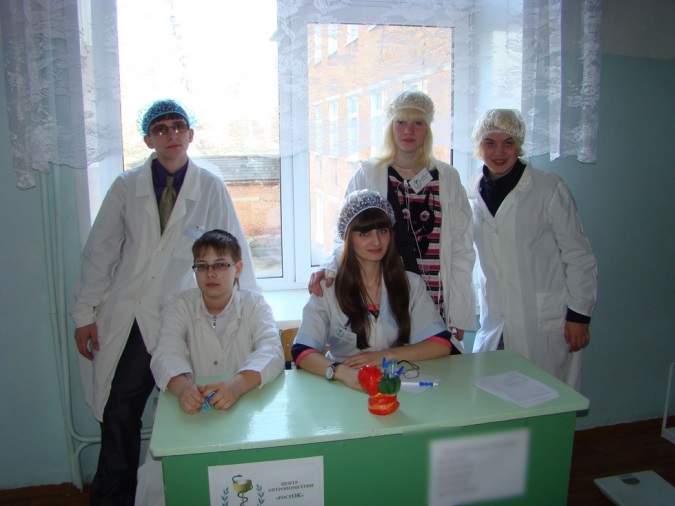 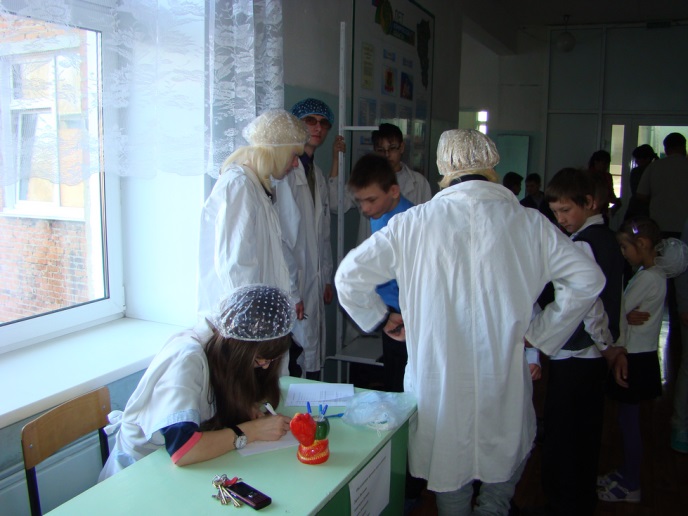 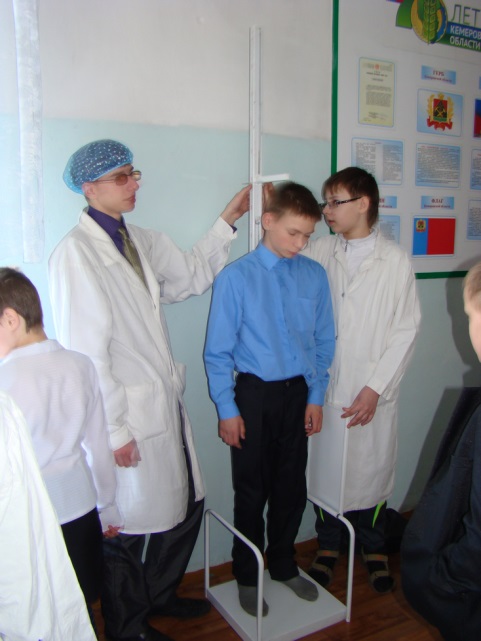 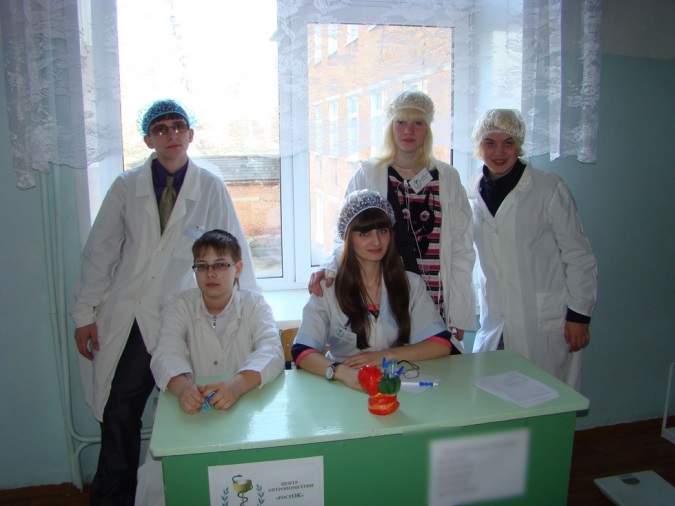 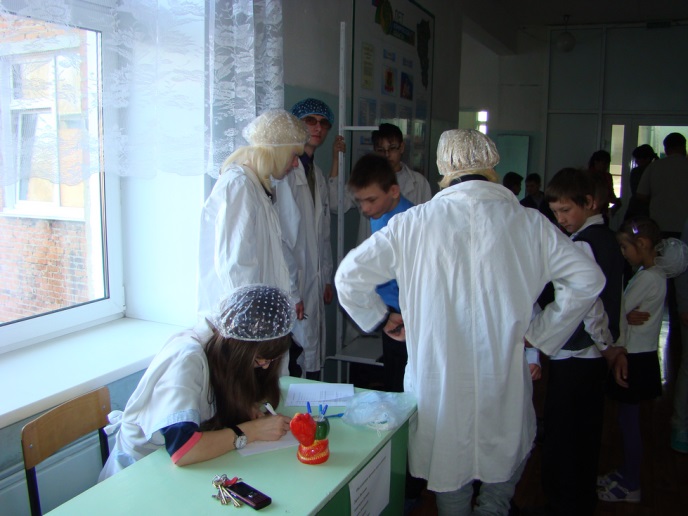 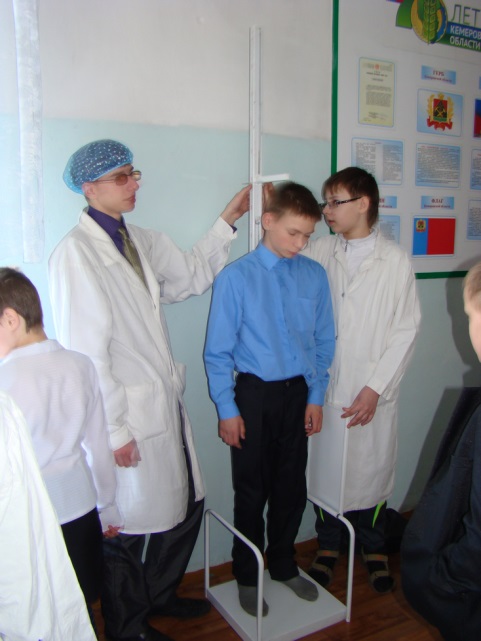 КлассификацияИндекс массы тела (ИМТ)Риск сопутствующих заболеванийДефицит массы теламенее 18,5Низкий (повышен риск других заболеваний)Нормальная масса тела18,5-24,9ОбычныйИзбыточная масса тела (предожирение)25,0-29,9ПовышенныйОжирение I степени30,0-34,9ВысокийОжирение II степени35,0-39,9Очень высокийОжирение III степени40,0 и болееЧрезвычайно высокий